Health and Safety PolicyRIVER NETWORKRIVER NETWORK is committed to upholding excellent levels of health and safety in order to safeguard the health and wellbeing of all our volunteers, staff, young people and visitors. To ensure this, RIVER NETWORK is committed to:providing adequate control of the health and safety risks arising from our activities through a risk assessment processconsulting with our workers on matters affecting their health and safetyproviding and maintaining safe premises and equipmentensuring information, support and guidance is provided on the safe handling and use of substancesensuring all workers are competent to do their tasks, and to give them adequate training, instruction and supervisionpreventing accidents and cases of work-related ill healthmaintaining safe and healthy working conditionsreviewing and revising this policy as necessary at regular intervals.The RIVER NETWORK Board/Management CommitteeThe Board/Management Committee is ultimately responsible for the Health and Safety policy and practice of RIVER NETWORK. Their role is to:Ensure a policy is in place.Ensure roles are allocated for its enactment.Monitor and review the policy annually.Consider reports of accidents and incidents.Consider training needs.Ensure adequate resources are allocated for Health and Safety training.Employees and volunteers All workers have an obligation to take reasonable care for their own health and safety, and for that of others, and to co-operate with RIVER NETWORK with respect to health and safety matters. Workers are requested to:Report any significant hazard or malfunction (e.g. trip hazards or broken equipment) to their supervisor.Conform to all instructions, written or verbal given to promote personal safety and the safety of others.Be sensibly and safely dressed for their particular task, location and conditions and to use appropriately and effectively all safety equipment and any other safety equipment that may be provided.Avoid improvisation in any form which could create unnecessary risks to health and safety (e.g. climbing on a chair to reach heights)Not bring into RIVER NETWORK , without the appropriate authority, any tool, substance or piece of equipment of their own which is potentially hazardous to the health and safety of themselves or others.Report to their supervisor all accidents, whether injury was sustained or not, including any incidents of violence and aggression.Attend and participate in training as required.Be aware of the emergency evacuation procedures, positions of fire alarms, equipment and exits.Accident ReportingIt is the responsibility of RIVER NETWORK to ensure that the following procedures for reporting and investigation of all accidents are implemented, and that all volunteers are aware of these procedures:All accidents (and 'near misses') are recorded on an Accident Form and then logged in the Accident Book; copies of Accident Forms are kept at RIVER NETWORK and the Accident Book is kept at RIVER NETWORK All accidents will be investigated by RIVER NETWORK and a note of the investigation will be made on the relevant Accident form.Corrective action is taken to prevent a reoccurrence.Report forms and full details of reportable accidents and incidents are kept and maintained.Procedures and GuidelinesWhilst the RIVER NETWORK Board has overall responsibility for Health and Safety, the Health and Safety Officer is responsible for co-ordinating the day to day implementation of the Health and Safety policy and procedures. This includes:Regularly meeting with the First Aid Officer and the Fire Safety Officer to discuss issuesEnsure the First Aid Officer and the Fire Safety Officer are adequately trained and supported to carry out their roles Carrying out necessary Risk Assessments with colleaguesReporting any Health and Safety issues or incidents to the BoardEnsuring that Health and Safety information is included in new volunteer inductionsFirst AidThe First Aid Officer isThe First Aid kit will be regularly checked and restocked by the First AiderThe First Aid box is kept at The Accident Book is (in a confidential secure place) and Accident Forms are available from  Fire SafetyThe Fire Safety Officer is The Fire Safety Officer will ensure that all workers receive information about Fire regulations and Fire drills are held regularlyThe Fire Alarms are The Fire Extinguishers are Fire Drills will be held: The Fire Exits are The Emergency assembly point is InsuranceThe group has appropriate insurance for its needs. This is: Risk AssessmentAll RIVER NETWORK’S activities are risk assessed to ensure that all necessary measures are put in place to safeguard workers, young people and the public. All risk assessments are carried out by a minimum of two workers (including worker supervising activity) and kept by (Health and Safety Officer) and regularly reviewed and updated. The risk assessment template can be found in Appendix 1.Whilst every risk assessment is different, it is likely that they will cover the need for:Consent and Information forms for young peopleInformation and emergency contact details for workersContinuous implementation of (organisation) Child Protection Policy and ProceduresRegular checking of all equipment (including First Aid and Fire Alarms) and premises used by the clubAppropriate insurance for all activitiesAdequate worker ratios, training and supervision for all activities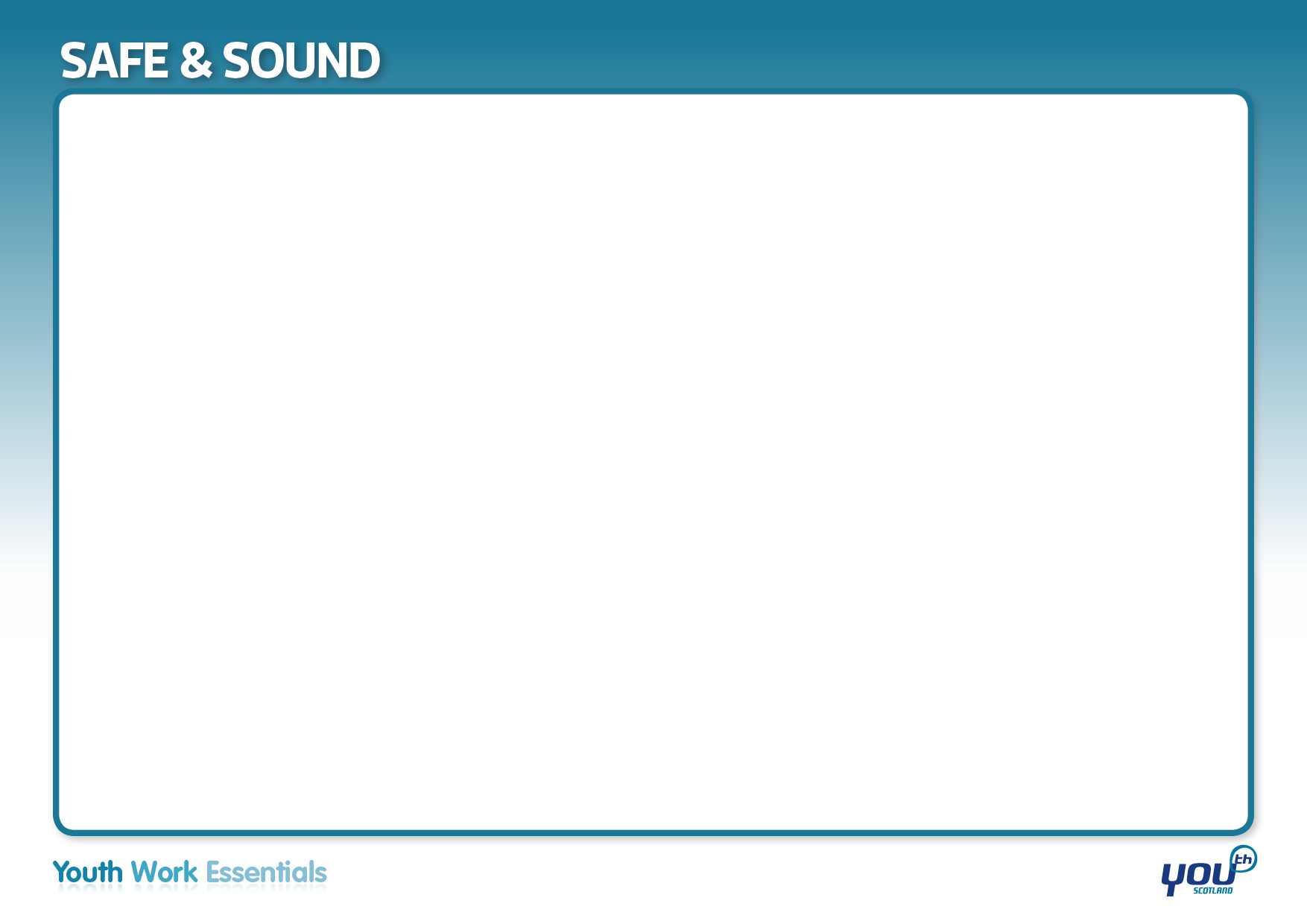 Appendix 1Risk Assessment Template (with example hazard included for a youth group mountain hike activity)HazardRisk
(how serious x how likely)
1 = low (not serious/unlikely)
5 = high (serious/likely)Who is likely to be harmedControl MeasuresRisk after Control MeasuresWeather
conditions: blizzardFloodingvery hot sun5 (serious e.g. fatal) 
x 2 (not very likely) 
= 10(depending on location and the dependability of the weather conditions etc)Young peopleLeadersobtaining the forecast beforehand and cancelling the activity if the weather expected to be extreme take sun block for the young people to apply ensure all young people have adequate water suppliescheck all young people have suitable clothing ensure a home contact knows the route you will be taking and has contact details and an estimated time of arrival back to basegroup leader has a hill walking or mountain leader qualification the group leader has a map, GPS, charged mobile etc group leader First Aid trained5 x 1 = 5(likelihood of fatality decreased by control measures in place)